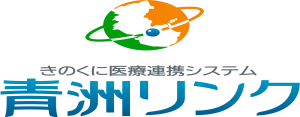 きのくに医療連携システム「青洲リンク」参加同意説明書青洲リンクは、患者さんの診療情報を必要時に青洲リンクに参加している病院、診療所、薬局、訪問看護ステーション、介護サービス事業者等（以下、参加医療機関等）の間で共有し、診療する医療連携ネットワークシステムです。患者さんが今使用している薬の種類、今までに受けた検査などの結果、アレルギーの有無などの診療情報を参加医療機関等の間で参照できるようになります。また、患者さんの診療情報を青洲リンクへ安全に保存していますので、災害時などで医療機関の情報が失われても、患者さんの診療情報を利用することができます。なお、参加医療機関は参加医療機関一覧表でご確認ください。参加医療機関は随時追加されますので最新の情報は、青洲リンクのホームページをご覧ください。青洲リンクが目指すこと投薬情報、検査結果等の診療情報を参加医療機関間で共有することにより、より安全で質の高い医療を患者さんに提供します。また患者さんの診療情報を保存することで、災害時における医療を支援します。青洲リンクで行うこと（個人情報の利用目的）①　患者さんが同意した参加医療機関等の間で、診療情報を相互参照し、患者さんの治療経過を把握します。②　参加医療機関等が、自身の施設で青洲リンクに保存した患者さんの診療情報を参照します。③　緊急時・災害時においては、診療の参考情報として、必要な場所で患者さんの診療情報を提供することにより、迅速かつ適切な治療を支援します。④　その他、青洲リンクで行うことが追加された場合、ホームページ等でお知らせします。個人情報に関して個人情報は、青洲リンクの利用目的にのみ利用し、それ以外の目的のために利用又は第三者に提供することはありません。患者さんの情報を参照することができるのは、同意書で同意された医療機関等に限られます。同意された医療機関等以外に情報は開示いたしません。※緊急時・災害時については、患者さんの生命を優先し、同意書で同意された参加医療機関等以外で利用する場合があります。医療・介護従事者は守秘義務を遵守し、漏洩のないように各医療機関毎にシステム運用責任者を置き、個人情報の保護に努めます。各種法令に準拠し、運用しています。また、厚生労働省の「医療情報システムの安全管理に関するガイドライン」に基づき、外部からの不正なアクセスから情報を保護しています。参加同意撤回に関して患者さんの要望により、いつでも登録を中止することができます。青洲リンク事務局までご連絡ください。お問い合わせ先：和歌山県立医科大学附属病院　医療情報部内　　　青洲リンク事務局　　　　　　　　　　　　　　　　　　　　　　　　　　 TEL/FAX　073-441-0858ホームページ　  http://www.seishu-link.jpメールアドレス　info-ml@seishu-link.jp